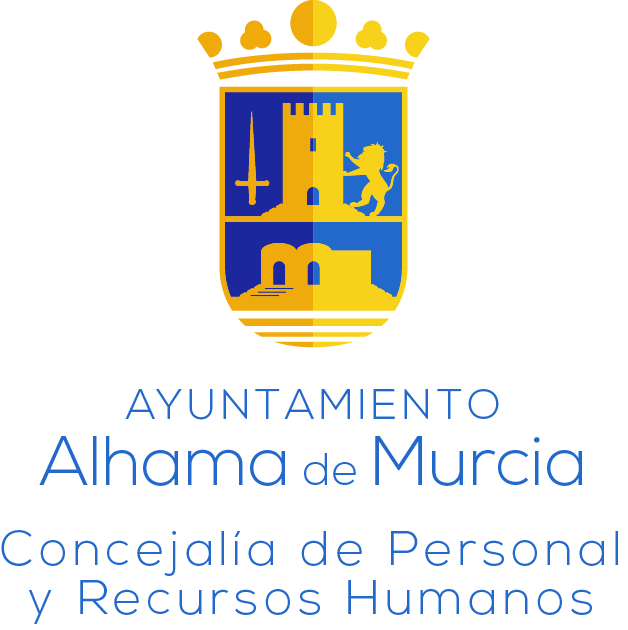 ANEXO  IVDECLARACIÓN RESPONSABLED./Dña. ___________________________, con DNI nº______________, declaro bajo mi responsabilidad, a efectos de mi participación en el proceso selectivo convocado para proveer dos plazas de Agente de Policía Local, vacantes en la plantilla de personal funcionario del Ayuntamiento de ALHAMA DE MURCIA, que la documentación acreditativa de los requisitos exigidos son fiel copia de su original, y me comprometo a aportar la documentación original en caso de ser seleccionado/a.Alhama de Murcia, a_______de_____________de 2022Fdo.: _______________